2024 第3回富士川リバーサイド2デイズマラニック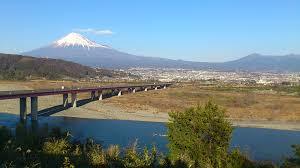 富士川の源流から河口まで走ってみませんか。富士川のリバーサイドの景色を楽しみ、温泉に浸かり、身延線に乗り・・・ゆったり2日間を楽しみませんか。○　開　催　日   2024年6月8日(土)～9日(日)　　雨天決行○　開催方法 　参加者全員が主催者となりすべて自分の責任において行動する。○ 参加に当たって 　各自、新型コロナの感染対策を行い配慮して、すべて自己責任で参加してください。○　集    合    6月8日(土)　身延線・鰍沢口駅　11:45  JR特急ﾜｲﾄﾞﾋﾞｭｰふじかわ3号→鰍沢口駅着11:39　　　　　　　　　　　　　　　　　　　　※特急に乗らずに普通列車でも構いません。11:45までに鰍沢口駅に来てください。○　コース　6月8日(土)　鰍沢口駅12:00ｽﾀｰﾄ→富士川源流→富士川沿いを走る→下部温泉17:00ｺﾞｰﾙ　約24.6km　　　　　　　　　  6月9日(日) 下部温泉8:00ｽﾀｰﾄ→富士川沿いを走る→→→→富士川緑地・・・富士川河口16:00ｺﾞｰﾙ・・・富士・ゆらぎの湯17:00　 距離約50.8km  ※十島駅～芝川駅　身延線ワープOK 約43.5km○　マラニック方法　　　サポート、エイドなし。給水、給食および荷物の管理等すべて各自で行って下さい。　荷物の預けはありません。マラニック中に必要と思われる物は各自持って走って下さい。コース案内はありませんので、コースマップをよく見て走って下さい。(事前にお送りします)競争ではありません。マラニックですのでゆっくりマイペースで楽しんで走って下さい。○　6/8宿　　　泊　　　下部温泉　元湯旅館・大黒屋 0556-36-0031　18:30から夕食宴会○　6/9ｺﾞｰﾙしたら　　富士・ゆらぎの湯に (約5.5km タクシー移動) して、お風呂に入り、懇親会を行いますので希望者は参加してください。○　参加費　　　16,000円　参加費5,000円＋宿泊費11,000円(一泊2食)参加費5,000円の内訳(ｺｰｽﾏｯﾌﾟ、ｾﾞｯｹﾝ、ｽﾎﾟｰﾂ保険、運営費、事務通信費など)                   　　　　　　　　※別途　身延線乗車券、旅館での飲み代・ゴール後のお風呂代など○　申込方法　　　参加申込書に必要事項を記入して郵送して下さい。メール・FAXでは受付けません。参加費は参加申込と同時に、下記郵便振替口座に送金して下さい。参加申込書が届き、入金確認後、参加決定となり、参加決定通知(ﾒｰﾙ)をお送りします。　　　　　　　　　　　　　　　　〔郵便振替口座番号〕　00810-9-119180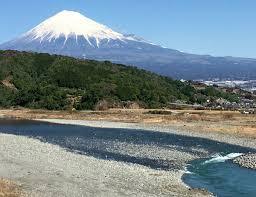 　　　　　　　　　　　　　　　　〔加入者名〕　マラニックを楽しむ会　　　　　　　　　　　　　　　　〔通信欄〕　富士川リバーサイド2デイズマラニック参加と必ず書いて下さい。　                　※他金融機関からの振込用口座番号　マラニックを楽しむ会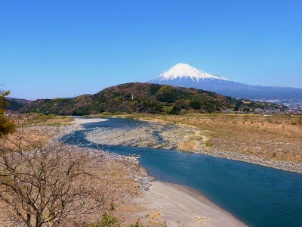 ゆうちょ銀行 〇八九(ゼロハチキュウ)　店　(089)　当座　0119180○　申込先　　　〒436-0113　1292　　萩田　博　　(呼びかけ人)　　　　　　　　　　　　　　　TEL0537-22-2834　FAX0537-23-8417　携帯090-3385-2580　　　　　　　　　　　　　　　　　　　　　　 E-mail:　hagita-hir@uv.tnc.ne.jp○　締め切り　　　5月24日(金)を目途に先着8名で締め切らせていただきます。…………………………………………………………きりとり線…………………………………………………………2024 第3回富士川リバーサイド2デイズマラニック　参加申込書パソコンのメールアドレスのご記入お願いします。パソコンをお持ちでない方はスマホでも結構です。ﾊﾟｿｺﾝ､ｽﾏﾎの両方お持ちの方はﾊﾟｿｺﾝﾒｰﾙｱﾄﾞﾚｽをお願いします。 登録済、初登録、なし、に○を付けてください。※紹介されて申し込む方は紹介者をお願いします。(　　　　　　　　　)　　メール・FAXでは受付けません。――　誓約書　――私は当マラニックに参加するにあたり無理せず楽しく　　　　　　　　　　　年　　　月　　　日安全第一として行動します。また万一、いかなる事故が　　　　参加者氏名発生しようともすべて自己責任として、呼びかけ人には　　　　　　　　　＿＿＿＿＿＿＿＿＿＿＿印一切の責任を負わないものとすることを誓います。	　　　　　　　　　　(自筆にて署名・捺印)ふりがな性別生年月日・大会当日　　　歳生年月日・大会当日　　　歳ＴＥＬ氏　名男・女   　　年　　月　　日生まれ   　　年　　月　　日生まれＦＡＸ住　所〒　　　　　　　　　　　　　(手書きの場合はていねいにお願いします)          県　　　　　　市〒　　　　　　　　　　　　　(手書きの場合はていねいにお願いします)          県　　　　　　市〒　　　　　　　　　　　　　(手書きの場合はていねいにお願いします)          県　　　　　　市〒　　　　　　　　　　　　　(手書きの場合はていねいにお願いします)          県　　　　　　市携　帯住　所〒　　　　　　　　　　　　　(手書きの場合はていねいにお願いします)          県　　　　　　市〒　　　　　　　　　　　　　(手書きの場合はていねいにお願いします)          県　　　　　　市〒　　　　　　　　　　　　　(手書きの場合はていねいにお願いします)          県　　　　　　市〒　　　　　　　　　　　　　(手書きの場合はていねいにお願いします)          県　　　　　　市ﾊﾟｿｺﾝ･ｽﾏﾎ・ﾒｰﾙｱﾄﾞﾚｽ　登録済・初登録・なしﾊﾟｿｺﾝ･ｽﾏﾎ・ﾒｰﾙｱﾄﾞﾚｽ　登録済・初登録・なしﾊﾟｿｺﾝ･ｽﾏﾎ・ﾒｰﾙｱﾄﾞﾚｽ　登録済・初登録・なし一言メッセージ (書いてないと参加者名簿のﾒｯｾｰｼﾞ欄が空白となります)一言メッセージ (書いてないと参加者名簿のﾒｯｾｰｼﾞ欄が空白となります)一言メッセージ (書いてないと参加者名簿のﾒｯｾｰｼﾞ欄が空白となります)一言メッセージ (書いてないと参加者名簿のﾒｯｾｰｼﾞ欄が空白となります)参加回数6/9懇親会6/9懇親会参加　・　不参加一言メッセージ (書いてないと参加者名簿のﾒｯｾｰｼﾞ欄が空白となります)一言メッセージ (書いてないと参加者名簿のﾒｯｾｰｼﾞ欄が空白となります)一言メッセージ (書いてないと参加者名簿のﾒｯｾｰｼﾞ欄が空白となります)一言メッセージ (書いてないと参加者名簿のﾒｯｾｰｼﾞ欄が空白となります)初参加(　  )回目コースマップコースマップ前回と同じです。欲しい　・　いらない